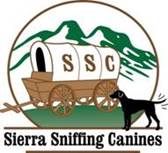 SNIFF & GO PREMIUMSaturday, April 29, 2023Shepherd of the Sierra Presbyterian Church5400 Barton RoadLoomis, CA 95650Offering:
Containers, Exterior, Interior and Vehicles
This is NOT a drop-in event. You will be assigned a number in the running order and if you’re not on site, we will skip over you, and you will search at the end of the run.Fees:
Members – $35.00 per dog
Non-members – $45.00 per dogRegistration:
Registration will open Friday, March 31st at 9:00 am., members will receive priority for Sniff and Go spots based on the timestamp that the entry recorded when you registered.  After Friday, April 7 at 9:00 am. we will then fill any open spots with non-members who have entered based on the timestamp that the entry recorded when you registered. For example, if two members entered and then a non-member entered the non-member would be #1 on the non-member list. Rules of the game:
Three time slots:
NW1 9:00am-10:00am – one hide per search area, Beginners start here
NW2 10:00am-11:45am – known number of hides, 1-3 per search area
NW3 1:00pm-2:15pm – unknown number of hides, 1-3 per search area, with possible blank search area
Times slots may vary depending on the number of entries for each level.There will be a maximum of 12 dogs in each session. You are allowed a maximum of 2 dogs in the same session. If you have more than 2 dogs, you must register for another session.There are 3 different sessions you can chose from. Each session will be at a different NW level. Register for the NW level/session of your choice. NW1& NW2 have the option of pairing. If you register to pair, you will be at the end of that session. If you have a bitch in season, you will run at the end of the afternoon regardless of your skill level. However, we will accommodate your skill level. All odors (birch, anise, clove) will be used at all levels.The grounds are mostly paved but may include long walks to the search areas with some uneven terrain.A walk through will not be conducted.  A brief orientation meeting will be held at the beginning of each session.Once you’ve searched all four elements you can leave.Any questions can be directed to our hosts, Anne Campbell, 916-521-9275 or agilepoodle3@gmail.com or Pamela Dallas, 916-595-5238 or tohounds@gmail.com.To Register:Click here, on SSC Sniff & Go Registration Form, to register online.  If you get into the Sniff and Go you will receive a confirmation letter with a PayPal link to pay for your spot.